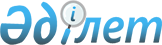 Об организации общественных работ в  Айыртауском  районе в 2014 годуПостановление акимата Айыртауского района Северо-Казахстанской области от 25 ноября 2013 года N 502. Зарегистрировано Департаментом юстиции Северо-Казахстанской области 13 декабря 2013 года N 2449

      В соответствии с подпунктом 5) статьи 7 Закона Республики Казахстан от 23 января 2001 года «О занятости населения», постановлением Правительства Республики Казахстан от 19 июня 2001 года № 836 «О мерах по реализации Закона Республики Казахстан от 23 января 2001 года «О занятости населения», в целях упорядочения распределения безработных граждан на общественные работы, акимат Айыртауского района Северо–Казахстанской области ПОСТАНОВЛЯЕТ:



      1. Организовать общественные работы в Айыртауском районе в 2014 году.



      2. Утвердить прилагаемый Перечень организаций, виды, объемы общественных работ и источники финансирования на 2014 год (далее по тексту Перечень).



      3. Утвердить прилагаемые размеры оплаты труда безработных, привлеченных на общественные работы и режим работы.



      4. Государственному учреждению «Отдел занятости и социальных программ Айыртауского района Северо-Казахстанской области» осуществлять направление безработных граждан на общественные работы в соответствии с утвержденным Перечнем.



      5. Определить спрос и предложение на общественные работы:

      в количестве заявленной потребности рабочих мест – 330 человек;

      в количестве утвержденной потребности рабочих мест – 330 человек.



      6. Оплату труда общественных работников установить в размере минимальной заработной платы, в соответствии с Законом Республики Казахстан от 03 декабря 2013 года «О республиканском бюджете на 2014-2016 годы». Финансирование организации общественных работ осуществляется из средств местного бюджета.

      Сноска. Пункт 6 в редакции постановления акимата Айыртауского района Северо-Казахстанской области от 20.01.2014 N 38



      7. Условия общественных работ определяются в соответствии с действующим трудовым законодательством Республики Казахстан продолжительностью рабочей недели 5 дней с двумя выходными (суббота, воскресенье), восьми часовой рабочий день, обеденный перерыв 1 час, исходя из условий труда, применяются гибкие формы организации рабочего времени, предусмотренные трудовым договором, заключаемые между работниками и работодателями.

      Работникам, работающим в холодное время года на открытом воздухе или в закрытых необогреваемых помещениях, а также занятым на погрузочно-разгрузочных работах, предоставляются специальные перерывы для обогрева и отдыха, которые включаются в рабочее время. Работодатель обязан обеспечить оборудование помещений для обогрева и отдыха работников.



      8. Контроль за исполнением настоящего постановления возложить на курирующего заместителя акима Айыртауского района Северо–Казахстанской области.



      9. Настоящее постановление вводится в действие с 1 января 2014 года.      Аким Айыртауского района

      Северо–Казахстанской области               А. Тастемиров      «СОГЛАСОВАНО»      Прокурор Айыртауского района

      Северо-Казахстанской области               А. Ризанов      Руководитель государственного

      учреждения «Управление юстиции

      Айыртауского района

      Департамента юстиции

      Северо-Казахстанской области

      Министерства юстиции

      Республики Казахстан»                      А. Жумаханов       Руководитель филиала «Айыртауский

      территориальный отдел

      Департамента по исполнению

      судебных актов Северо-Казахстанской

      области Комитета по исполнению

      судебных актов Министерства

      юстиции Республики Казахстан»             Е. Крухмалев

      Утвержден

      постановлением акимата

      Айыртауского района

      Северо-Казахстанской области

      от 25 ноября 2013 года № 502 Перечень организаций, виды, объемы общественных работ и источники финансирования на 2014 год

      Утвержден

      постановлением акимата

      Айыртауского района

      Северо-Казахстанской области

      от 25 ноября 2013 года № 502 Размеры оплаты труда безработных, привлеченных на общественные работы и режим работы
					© 2012. РГП на ПХВ «Институт законодательства и правовой информации Республики Казахстан» Министерства юстиции Республики Казахстан
				№п/пНаименование организацииВид оплачиваемых общественных работОбъем работ Продол-житель-ность общест-

венных работ (меся-

цев)Коли-

чест-

во

чело-

векИсточ-

ник финан-

сирова-

ния1Государственное учреждение

«Аппарат акима Антоновского сельского округа»Помощь в озеленении и благоустройстве территорий населенных пунктов.Ежедневная уборка площади 4000 кв. метров.123бюджет района1Государственное учреждение

«Аппарат акима Антоновского сельского округа»Помощь в обрезке, побелка деревьев и кустарников.Побелка - 40 деревьев. Обрезка - 25 кустарников.122бюджет района1Государственное учреждение

«Аппарат акима Антоновского сельского округа»Помощь в проведении работ, связанных с весенне-осенними паводками.Очистка водосточных каналов и мостов – 8. 122бюджет района1Государственное учреждение

«Аппарат акима Антоновского сельского округа»Помощь в заготовке дров для малообеспеченных слоев населения и одиноко проживаю-

щих престарелых и бюджетным организациям сельского округа.Заготовка дров, распиловка, колка, перенос и складирование - 30 кубических метров.122бюджет района1Государственное учреждение

«Аппарат акима Антоновского сельского округа»Помощь в переписи домашних хозяйств и составления похозяйственных книг.Обход 200 дворов.121бюджет района1Государственное учреждение

«Аппарат акима Антоновского сельского округа»Участие в благоустройстве свалок.Уборка территорий свалок 1000 кв. метров122бюджет района1Государственное учреждение

«Аппарат акима Антоновского сельского округа»Помощь социальному работнику по уходу за больными одинокими престарелыми гражданами (покупка продуктов, медикаментов, уборка помещения, побелка стен, покраска полов, стирка белья, посадка, прополка и уборка овощей).Уход за 6 одинокими престарелыми гражданами.121бюджет района1Государственное учреждение

«Аппарат акима Антоновского сельского округа»Помощь социальному работнику аппарата акима сельского округа в обработке документов для назначения государственных пособий семьям, имеющим детей до 18 лет. Помощь в обработке 175 дел для назначения государственных пособий семьям, имеющим детей до 18 лет.121бюджет района2Государственное учреждение

«Аппарат акима Арыкбалыкского сельского округа».Помощь в озеленении и благоустройстве территорий населенных пунктов.Ежедневная уборка

площади 4000 квадратных метров 1210бюджет района2Государственное учреждение

«Аппарат акима Арыкбалыкского сельского округа».Помощь в обрезке, побелке деревьев и кустарников.Побелка - 40 деревьев. Обрезка - 25 кустарников.123бюджет района2Государственное учреждение

«Аппарат акима Арыкбалыкского сельского округа».Помощь в проведение работ, связанных с весенне-осенними паводками.Очистка водосточных каналов и мостов - 10 123бюджет района2Государственное учреждение

«Аппарат акима Арыкбалыкского сельского округа».Помощь в заготовке дров для малообеспеченных слоев населения и одиноко проживающих престарелых и бюджетным организациям сельского округа.Заготовка дров, распиловка, колка, перенос и складирование - 30 кубических метров.123бюджет района2Государственное учреждение

«Аппарат акима Арыкбалыкского сельского округа».Помощь в переписи домашних хозяйств и составления похозяйственных книг.Обход 200 дворов.123бюджет района2Государственное учреждение

«Аппарат акима Арыкбалыкского сельского округа».Участие в благоустройстве свалок.Уборка территорий свалок - 1000 квадратных метров. 123бюджет района2Государственное учреждение

«Аппарат акима Арыкбалыкского сельского округа».Помощь социальному работнику по уходу за больными одинокими престарелыми гражданами (покупка продуктов, медикаментов, уборка помещения, побелка стен, покраска полов, стирка белья, посадка, прополка и уборка овощей).Уход за 6 одинокими престарелыми гражданами.122бюджет района2Государственное учреждение

«Аппарат акима Арыкбалыкского сельского округа».Оказание помощи истопнику на период отопительного сезона в здание социально-

культурного назначения. Здание сельского Дома культуры 500 квадратных метров123бюджет района2Государственное учреждение

«Аппарат акима Арыкбалыкского сельского округа».Помощь социальному работнику аппарата акима сельского округа в обработке документов для назначения государственных пособий семьям, имеющим детей до 18 лет.Помощь в обработке 301 дел для назначения государственных пособий семьям, имеющим детей до 18 лет.122бюджет района3

 

 

 

 

 

 

 

 

 

 

 

 

 

 

 

 

 

 

 

 

 

 

 

 

 

 

 

 

 

 

 

 

 

 

 

 

 

 

 

 

 

 

 

 

 

 

 

 

 

 

 

 

 

 

 4Государственное учреждение

«Аппарат акима Володарского сельского округа». 

 

 

 

 

 

 

 

 

 

 

 

 

 

 

 

 

 

 

 

 

 

 

 

 

 

 

 

 

 

 

 

 

 

 

 

 

 

 

 

 

 

 

 

 

 

 

 

 

 Государственное учреждение «Управление юстиции Айыртауского района Департамента юстиции Северо-Казахстанской области Министерства юстиции Республики Казахстан»

 Филиал «Айыртауский территориаль

ный отдел Департамента по исполнению судебных актов Северо-Казахстанской области Комитета по исполнению судебных актов Министерства юстиции Республики Казахстан»Помощь в озеленении и благоустройстве территорий населенных пунктов.Ежедневная уборка

площади 4000 квадратных метров. 1269бюджет района3

 

 

 

 

 

 

 

 

 

 

 

 

 

 

 

 

 

 

 

 

 

 

 

 

 

 

 

 

 

 

 

 

 

 

 

 

 

 

 

 

 

 

 

 

 

 

 

 

 

 

 

 

 

 

 4Государственное учреждение

«Аппарат акима Володарского сельского округа». 

 

 

 

 

 

 

 

 

 

 

 

 

 

 

 

 

 

 

 

 

 

 

 

 

 

 

 

 

 

 

 

 

 

 

 

 

 

 

 

 

 

 

 

 

 

 

 

 

 Государственное учреждение «Управление юстиции Айыртауского района Департамента юстиции Северо-Казахстанской области Министерства юстиции Республики Казахстан»

 Филиал «Айыртауский территориаль

ный отдел Департамента по исполнению судебных актов Северо-Казахстанской области Комитета по исполнению судебных актов Министерства юстиции Республики Казахстан»Помощь в обрезке, побелке деревьев и кустарников.Побелка 100 деревьев. Обрезка 250 кустарников.1219бюджет района3

 

 

 

 

 

 

 

 

 

 

 

 

 

 

 

 

 

 

 

 

 

 

 

 

 

 

 

 

 

 

 

 

 

 

 

 

 

 

 

 

 

 

 

 

 

 

 

 

 

 

 

 

 

 

 4Государственное учреждение

«Аппарат акима Володарского сельского округа». 

 

 

 

 

 

 

 

 

 

 

 

 

 

 

 

 

 

 

 

 

 

 

 

 

 

 

 

 

 

 

 

 

 

 

 

 

 

 

 

 

 

 

 

 

 

 

 

 

 Государственное учреждение «Управление юстиции Айыртауского района Департамента юстиции Северо-Казахстанской области Министерства юстиции Республики Казахстан»

 Филиал «Айыртауский территориаль

ный отдел Департамента по исполнению судебных актов Северо-Казахстанской области Комитета по исполнению судебных актов Министерства юстиции Республики Казахстан»Помощь в проведении работ, связанных с весенне-осенними паводками.Очистка водосточных каналов и мостов - 30.127бюджет района3

 

 

 

 

 

 

 

 

 

 

 

 

 

 

 

 

 

 

 

 

 

 

 

 

 

 

 

 

 

 

 

 

 

 

 

 

 

 

 

 

 

 

 

 

 

 

 

 

 

 

 

 

 

 

 4Государственное учреждение

«Аппарат акима Володарского сельского округа». 

 

 

 

 

 

 

 

 

 

 

 

 

 

 

 

 

 

 

 

 

 

 

 

 

 

 

 

 

 

 

 

 

 

 

 

 

 

 

 

 

 

 

 

 

 

 

 

 

 Государственное учреждение «Управление юстиции Айыртауского района Департамента юстиции Северо-Казахстанской области Министерства юстиции Республики Казахстан»

 Филиал «Айыртауский территориаль

ный отдел Департамента по исполнению судебных актов Северо-Казахстанской области Комитета по исполнению судебных актов Министерства юстиции Республики Казахстан»Помощь в заготовке дров для малообеспеченных слоев населения и одиноко проживающих престарелых и бюджетным организациям сельского округа.Заготовка дров, распиловка, колка, перенос и складирова-

ние – 100 кубических метров.127бюджет района3

 

 

 

 

 

 

 

 

 

 

 

 

 

 

 

 

 

 

 

 

 

 

 

 

 

 

 

 

 

 

 

 

 

 

 

 

 

 

 

 

 

 

 

 

 

 

 

 

 

 

 

 

 

 

 4Государственное учреждение

«Аппарат акима Володарского сельского округа». 

 

 

 

 

 

 

 

 

 

 

 

 

 

 

 

 

 

 

 

 

 

 

 

 

 

 

 

 

 

 

 

 

 

 

 

 

 

 

 

 

 

 

 

 

 

 

 

 

 Государственное учреждение «Управление юстиции Айыртауского района Департамента юстиции Северо-Казахстанской области Министерства юстиции Республики Казахстан»

 Филиал «Айыртауский территориаль

ный отдел Департамента по исполнению судебных актов Северо-Казахстанской области Комитета по исполнению судебных актов Министерства юстиции Республики Казахстан»Помощь в переписи домашних хозяйств и составления похозяйственных книг.Обход - 1500 дворов.127бюджет района3

 

 

 

 

 

 

 

 

 

 

 

 

 

 

 

 

 

 

 

 

 

 

 

 

 

 

 

 

 

 

 

 

 

 

 

 

 

 

 

 

 

 

 

 

 

 

 

 

 

 

 

 

 

 

 4Государственное учреждение

«Аппарат акима Володарского сельского округа». 

 

 

 

 

 

 

 

 

 

 

 

 

 

 

 

 

 

 

 

 

 

 

 

 

 

 

 

 

 

 

 

 

 

 

 

 

 

 

 

 

 

 

 

 

 

 

 

 

 Государственное учреждение «Управление юстиции Айыртауского района Департамента юстиции Северо-Казахстанской области Министерства юстиции Республики Казахстан»

 Филиал «Айыртауский территориаль

ный отдел Департамента по исполнению судебных актов Северо-Казахстанской области Комитета по исполнению судебных актов Министерства юстиции Республики Казахстан»Помощь в благоустройстве и охране территорий парка и центральной площади.Помощь в охране парка и центральной площади,

ежедневно.1212бюджет района3

 

 

 

 

 

 

 

 

 

 

 

 

 

 

 

 

 

 

 

 

 

 

 

 

 

 

 

 

 

 

 

 

 

 

 

 

 

 

 

 

 

 

 

 

 

 

 

 

 

 

 

 

 

 

 4Государственное учреждение

«Аппарат акима Володарского сельского округа». 

 

 

 

 

 

 

 

 

 

 

 

 

 

 

 

 

 

 

 

 

 

 

 

 

 

 

 

 

 

 

 

 

 

 

 

 

 

 

 

 

 

 

 

 

 

 

 

 

 Государственное учреждение «Управление юстиции Айыртауского района Департамента юстиции Северо-Казахстанской области Министерства юстиции Республики Казахстан»

 Филиал «Айыртауский территориаль

ный отдел Департамента по исполнению судебных актов Северо-Казахстанской области Комитета по исполнению судебных актов Министерства юстиции Республики Казахстан»Участие в благоустройстве свалок.Уборка территорий свалок 1000 квадратных метров.129бюджет района3

 

 

 

 

 

 

 

 

 

 

 

 

 

 

 

 

 

 

 

 

 

 

 

 

 

 

 

 

 

 

 

 

 

 

 

 

 

 

 

 

 

 

 

 

 

 

 

 

 

 

 

 

 

 

 4Государственное учреждение

«Аппарат акима Володарского сельского округа». 

 

 

 

 

 

 

 

 

 

 

 

 

 

 

 

 

 

 

 

 

 

 

 

 

 

 

 

 

 

 

 

 

 

 

 

 

 

 

 

 

 

 

 

 

 

 

 

 

 Государственное учреждение «Управление юстиции Айыртауского района Департамента юстиции Северо-Казахстанской области Министерства юстиции Республики Казахстан»

 Филиал «Айыртауский территориаль

ный отдел Департамента по исполнению судебных актов Северо-Казахстанской области Комитета по исполнению судебных актов Министерства юстиции Республики Казахстан»Помощь социальному работнику по уходу за больными одинокими престарелыми гражданами (покупка продуктов, медикаментов, уборка помещения, по- белка стен, покраска полов, стирка белья, посадка, прополка и уборка овощей).Уход за 6 одинокими престарелыми гражданами.122бюджет района3

 

 

 

 

 

 

 

 

 

 

 

 

 

 

 

 

 

 

 

 

 

 

 

 

 

 

 

 

 

 

 

 

 

 

 

 

 

 

 

 

 

 

 

 

 

 

 

 

 

 

 

 

 

 

 4Государственное учреждение

«Аппарат акима Володарского сельского округа». 

 

 

 

 

 

 

 

 

 

 

 

 

 

 

 

 

 

 

 

 

 

 

 

 

 

 

 

 

 

 

 

 

 

 

 

 

 

 

 

 

 

 

 

 

 

 

 

 

 Государственное учреждение «Управление юстиции Айыртауского района Департамента юстиции Северо-Казахстанской области Министерства юстиции Республики Казахстан»

 Филиал «Айыртауский территориаль

ный отдел Департамента по исполнению судебных актов Северо-Казахстанской области Комитета по исполнению судебных актов Министерства юстиции Республики Казахстан»Помощь социальному работнику аппарата акима сельского округа в обработке документов для назначения государственных пособий семьям, имеющим детей до 18 лет.Помощь в обработке 153 дел для назначения государственных пособий семьям, имеющим детей до 18 лет.122бюджет района3

 

 

 

 

 

 

 

 

 

 

 

 

 

 

 

 

 

 

 

 

 

 

 

 

 

 

 

 

 

 

 

 

 

 

 

 

 

 

 

 

 

 

 

 

 

 

 

 

 

 

 

 

 

 

 4Государственное учреждение

«Аппарат акима Володарского сельского округа». 

 

 

 

 

 

 

 

 

 

 

 

 

 

 

 

 

 

 

 

 

 

 

 

 

 

 

 

 

 

 

 

 

 

 

 

 

 

 

 

 

 

 

 

 

 

 

 

 

 Государственное учреждение «Управление юстиции Айыртауского района Департамента юстиции Северо-Казахстанской области Министерства юстиции Республики Казахстан»

 Филиал «Айыртауский территориаль

ный отдел Департамента по исполнению судебных актов Северо-Казахстанской области Комитета по исполнению судебных актов Министерства юстиции Республики Казахстан»Оказание помощи специалистам по регистрации недвижимого имущества, записей актов гражданского состояния по формированию и подшивке дел.

 

 

 

 

 

 

 Помощь по формированию и подшивке 3000 дел.123бюджет района5Государственное учреждение

«Аппарат акима Володарского сельского округа». 

 

 

 

 

 

 

 

 

 

 

 

 

 

 

 

 

 

 

 

 

 

 

 

 

 

 

 

 

 

 

 

 

 

 

 

 

 

 

 

 

 

 

 

 

 

 

 

 

 Государственное учреждение «Управление юстиции Айыртауского района Департамента юстиции Северо-Казахстанской области Министерства юстиции Республики Казахстан»

 Филиал «Айыртауский территориаль

ный отдел Департамента по исполнению судебных актов Северо-Казахстанской области Комитета по исполнению судебных актов Министерства юстиции Республики Казахстан»Оказание помощи специалистам отдела исполнительных судебных актов по формированию базы данных и подшивке дел. Помощь по формированию базы данных и подшивке 2500 дел123бюджет района6Государственное учреждение

«Аппарат акима Гусаковского сельского округа». Помощь в озеленении и благоустройстве территорий населенных пунктов.Ежедневная уборка площади 4000 квадратных метров. 124бюджет района6Государственное учреждение

«Аппарат акима Гусаковского сельского округа». Помощь в обрезке, побелка деревьев и кустарников.Побелка - 40 деревьев. Обрезка - 25 кустарников.121бюджет района6Государственное учреждение

«Аппарат акима Гусаковского сельского округа». Помощь в проведении работ, связанных с весенне-осенними паводками.Очистка водосточных каналов и мостов - 6.122бюджет района6Государственное учреждение

«Аппарат акима Гусаковского сельского округа». Помощь в заготовке дров для малообеспеченных слоев населения и одиноко проживающих престарелых и бюджетным организациям сельского округа.Заготовка дров, распиловка, колка, перенос и складирование - 30 кубических метров.121бюджет района6Государственное учреждение

«Аппарат акима Гусаковского сельского округа». Помощь в переписи домашних хозяйств и составления похозяйственных книг.Обход 200 дворов.122бюджет района6Государственное учреждение

«Аппарат акима Гусаковского сельского округа». Участие в благоустройстве свалок.Уборка территорий свалок 1000 кв. метров. 122бюджет района6Государственное учреждение

«Аппарат акима Гусаковского сельского округа». Помощь социальному работнику по уходу за больными одинокими престарелыми гражданами (покупка продуктов, медикаментов, уборка помещения, побелка стен, покраска полов, стирка белья, посадка, прополка и уборка овощей).Уход за 6 одинокими престарелыми гражданами.121бюджет района6Государственное учреждение

«Аппарат акима Гусаковского сельского округа». Помощь социальному работнику аппарата акима сельского округа в обработке документов для назначения государственных пособий семьям, имеющим детей до 18 лет.Помощь в обработке 133 дел для назначения государственных пособий семьям, имеющим детей до 18 лет.121бюджет района7Государственное учреждение «Аппарат акима Елецкого сельского округа». Помощь в озеленении и благоустройстве территорий населенных пунктов.Ежедневная уборка площади 4000 квадратных метров. 121бюджет района7Государственное учреждение «Аппарат акима Елецкого сельского округа». Помощь в обрезке, побелка деревьев и кустарников.Побелка - 40 деревьев. Обрезка - 25 кустарников.121бюджет района7Государственное учреждение «Аппарат акима Елецкого сельского округа». Помощь в проведении работ, связанных с весенне-осенними паводкамиОчистка 

водосточных каналов и мостов - 6. 121бюджет района7Государственное учреждение «Аппарат акима Елецкого сельского округа». Помощь в заготовке дров для малообеспеченных слоев населения и одиноко проживаю-

щих престарелых и бюджетным организациям сельского округа.Заготовка дров, распиловка, колка, перенос и складирование - 30 кубических метров.121бюджет района7Государственное учреждение «Аппарат акима Елецкого сельского округа». Помощь в переписи домашних хозяйств и составления похозяйственных книг.Обход - 200 дворов.121бюджет района7Государственное учреждение «Аппарат акима Елецкого сельского округа». Участие в благоустройстве свалок.Уборка территорий свалок - 1000 кв. метров. 121бюджет района7Государственное учреждение «Аппарат акима Елецкого сельского округа». Помощь социальному работнику по уходу за больными одинокими престарелыми гражданами (покупка продуктов, медикаментов, уборка помещения, побелка стен, покраска полов, стирка белья, посадка, прополка и уборка овощей).Уход за 6 одинокими престарелыми гражданами.121бюджет района7Государственное учреждение «Аппарат акима Елецкого сельского округа». Помощь социальному работнику аппарата акима сельского округа в обработке документов для назначения государственных пособий семьям, имеющим детей до 18 лет.Помощь в обработке 31 дел для назначения государственных пособий семьям, имеющим детей до 18 лет.121бюджет района7Государственное учреждение «Аппарат акима Елецкого сельского округа». Доставка ценных бумаг, бандеролей, почты.Доставка почты 3 000 экз.122бюджет района8Прокуратура Айыртауского района Северо-Казахстанской областиОзеленение, благоустройство, уборка территории.Ежедневная уборка территории 0,35 га122бюджет района8Прокуратура Айыртауского района Северо-Казахстанской областиПомощь в озеленении и благоустройстве территорий населенных пунктов.Ежедневная уборка

площади 4000 квадратных метров. 122бюджет района9Государственное учреждение «Аппарат акима Имантауского сельского округа»Помощь в обрезке, побелка деревьев и кустарников.Побелка - 40 деревьев. Обрезка - 25 кустарников.121бюджет района9Государственное учреждение «Аппарат акима Имантауского сельского округа»Помощь в проведении работ, связанных с весенне-осенними паводкамиОчистка водосточных каналов и мостов- 10.122бюджет района9Государственное учреждение «Аппарат акима Имантауского сельского округа»Помощь в заготовке дров для малообеспеченных слоев населения и одиноко проживаю-

щих престарелых и бюджетным организациям сельского округа.Заготовка дров, распиловка, колка, перенос и складирование - 30 кубических метров.122бюджет района9Государственное учреждение «Аппарат акима Имантауского сельского округа»Помощь в переписи домашних хозяйств и составления похозяйственных книг.Обход 200 дворов.121бюджет района9Государственное учреждение «Аппарат акима Имантауского сельского округа»Участие в благоустройстве свалок.Уборка территорий свалок - 1000 кв. метров. 122бюджет района9Государственное учреждение «Аппарат акима Имантауского сельского округа»Помощь социальному работнику по уходу за больными одинокими престарелыми гражданами (покупка продуктов, медикаментов, уборка помещения, побелка стен, покраска полов, стирка белья, посадка, прополка и уборка овощей).Уход за 6 одинокими престарелыми гражданами.121бюджет района9Государственное учреждение «Аппарат акима Имантауского сельского округа»Помощь социальному работнику аппарата акима сельского округа в обработке документов для назначения государственных пособий семьям, имеющим детей до 18 лет.Помощь в обработке 236 дел для назначения государственных пособий семьям, имеющим детей до 18 лет.121бюджет района9Государственное учреждение «Аппарат акима Имантауского сельского округа»Помощь в озеленении и благоустройстве территорий населенных пунктов.Ежедневная уборка площади 4000 квадратных метров. 123бюджет района10Государственное учреждение «Аппарат акима Казанского сельского округа». Помощь в обрезке, побелка деревьев и кустарников.Побелка - 40 деревьев.Обрезка - 25 кустарников.122бюджет района10Государственное учреждение «Аппарат акима Казанского сельского округа». Помощь в проведении работ, связанных с весенне-осенними паводкамиОчистка водосточных

каналов и мостов - 10. 122бюджет района10Государственное учреждение «Аппарат акима Казанского сельского округа». Помощь в заготовке дров для малообеспеченных слоев населения и одиноко проживаю-

щих престарелых и бюджетным организациям сельского округа.Заготовка дров, распиловка, колка, перенос и складирование - 30 кубических метров.122бюджет района10Государственное учреждение «Аппарат акима Казанского сельского округа». Помощь в переписи домашних хозяйств и составления похозяйственных книг.Обход - 200 дворов.121бюджет района10Государственное учреждение «Аппарат акима Казанского сельского округа». Участие в благоустройстве свалок.Уборка территорий свалок - 1000 кв. метров. 122бюджет района10Государственное учреждение «Аппарат акима Казанского сельского округа». Помощь социальному работнику по уходу за больными одинокими престарелыми гражданами (покупка продуктов, медикаментов, уборка помещения, побелка стен, покраска полов, стирка белья, посадка, прополка и уборка овощей).Уход за 6 одинокими престарелыми гражданами.121бюджет района10Государственное учреждение «Аппарат акима Казанского сельского округа». Помощь социальному работнику аппарата акима сельского округа в обработке документов для назначения государственных пособий семьям, имеющим детей до 18 лет.Помощь в обработке 153 дел для назначения государственных пособий семьям, имеющим детей до 18 лет.121бюджет района10Государственное учреждение «Аппарат акима Казанского сельского округа». Помощь в озеленении и благоустройстве территорий населенных пунктов.Ежедневная уборка

площади 4000 квадратных метров. 123бюджет района11Государственное учреждение «Аппарат акима Камсактинского сельского округа». Помощь в обрезке, побелка деревьев и кустарников.Побелка - 40 деревьев. Обрезка - 25 кустарников.122бюджет района11Государственное учреждение «Аппарат акима Камсактинского сельского округа». Помощь в проведении работ, связанных с весенне-осенними паводкамиОчистка водосточных каналов и мостов - 10. 122бюджет района11Государственное учреждение «Аппарат акима Камсактинского сельского округа». Помощь в заготовке дров для малообеспеченных слоев населения и одиноко проживаю-

щих престарелых и бюджетным организациям сельского округа.Заготовка дров, распиловка, колка, перенос и складирование - 30 кубических метров.122бюджет района11Государственное учреждение «Аппарат акима Камсактинского сельского округа». Помощь в переписи домашних хозяйств и составления похозяйственных книг.Обход - 200 дворов.121бюджет района11Государственное учреждение «Аппарат акима Камсактинского сельского округа». Участие в благоустройстве свалок.Уборка территорий свалок 1000 кв. метров. 122бюджет района11Государственное учреждение «Аппарат акима Камсактинского сельского округа». Помощь социальному работнику по уходу за больными одинокими престарелыми гражданами (покупка продуктов, медикаментов, уборка помещения, побелка стен, покраска полов, стирка белья, посадка, прополка и уборка овощей).Уход за 6 одинокими престарелыми гражданами.121бюджет района11Государственное учреждение «Аппарат акима Камсактинского сельского округа». Помощь социальному работнику аппарата акима сельского округа в обработке документов для назначения государственных пособий семьям, имеющим детей до 18 лет.Помощь в обработке 395 дел для назначения государственных пособий семьям, имеющим детей до 18 лет.121бюджет района11Государственное учреждение «Аппарат акима Камсактинского сельского округа». Помощь в озеленении и благоустройстве территорий населенных пунктов.Ежедневная уборка

площади 4000 квадратных метров. 123бюджет района12Государственное учреждение «Аппарат акима Каратальско-

го сельского округа». Помощь в обрезке, побелка деревьев и кустарников.Побелка - 40 деревьев. Обрезка - 25 кустарников.122бюджет района12Государственное учреждение «Аппарат акима Каратальско-

го сельского округа». Помощь в проведении работ, связанных с весенне-осенними паводкамиОчистка водосточных каналов и мостов - 8. 122бюджет района12Государственное учреждение «Аппарат акима Каратальско-

го сельского округа». Помощь в заготовке дров для малообеспеченных слоев населения и одиноко проживающих престарелых и бюджетным организациям сельского округа.Заготовка дров, распиловка, колка, перенос и складирование - 30 кубических метров.122бюджет района12Государственное учреждение «Аппарат акима Каратальско-

го сельского округа». Помощь в переписи домашних хозяйств и составления похозяйственных книг.Обход 200 дворов.121бюджет района12Государственное учреждение «Аппарат акима Каратальско-

го сельского округа». Участие в благоустройстве свалок.Уборка территорий свалок - 1000 кв. метров. 122бюджет района12Государственное учреждение «Аппарат акима Каратальско-

го сельского округа». Помощь социальному работнику по уходу за больными одинокими престарелыми гражданами (покупка продуктов, медикаментов, уборка помещения, побелка стен, покраска полов, стирка белья, посадка, прополка и уборка овощей).Уход за 6 одинокими престарелыми гражданами.121бюджет района12Государственное учреждение «Аппарат акима Каратальско-

го сельского округа». Помощь социальному работнику аппарата акима сельского округа в обработке документов для назначения государственных пособий семьям, имеющим детей до 18 лет.Помощь в обработке 152 дел для назначения государственных пособий семьям, имеющим детей до 18 лет.121бюджет района12Государственное учреждение «Аппарат акима Каратальско-

го сельского округа». Помощь в озеленении и благоустройстве территорий населенных пунктов.Ежедневная уборка площади 4000 квадратных метров. 123бюджет района13Государственное учреждение «Аппарат акима Константиновского сельского округа ».Помощь в обрезке, побелка деревьев и кустарников.Побелка - 40 деревьев. Обрезка - 25 кустарников.122бюджет района13Государственное учреждение «Аппарат акима Константиновского сельского округа ».Помощь в проведении работ, связанных с весенне-осенними паводкамиОчистка водосточных каналов и мостов – 7. 122бюджет района13Государственное учреждение «Аппарат акима Константиновского сельского округа ».Помощь в заготовке дров для малообеспеченных слоев населения и одиноко проживаю-

щих престарелых и бюджетным организациям сельского округа.Заготовка дров, распиловка, колка, перенос и складирование - 30 кубических метров.122бюджет района13Государственное учреждение «Аппарат акима Константиновского сельского округа ».Помощь в переписи домашних хозяйств и составления похозяйственных книг.Обход - 200 дворов.121бюджет района13Государственное учреждение «Аппарат акима Константиновского сельского округа ».Участие в благоустройстве свалок.Уборка территорий свалок - 1000 квадратных метров 122бюджет района13Государственное учреждение «Аппарат акима Константиновского сельского округа ».Помощь социальному работнику по уходу за больными одинокими престарелыми гражданами (покупка продуктов, медикаментов, уборка помещения, побелка стен, покраска полов, стирка белья, посадка, прополка и уборка овощей).Уход за 6 одинокими престарелыми гражданами.121бюджет района13Государственное учреждение «Аппарат акима Константиновского сельского округа ».Помощь социальному работнику аппарата акима сельского округа в обработке документов для назначения государственных пособий семьям, имеющим детей до 18 лет.Помощь в обработке 92 дел для назначения государственных пособий семьям, имеющим детей до 18 лет.121бюджет района13Государственное учреждение «Аппарат акима Константиновского сельского округа ».Помощь в озеленении и благоустройстве территорий населенных пунктов.Ежедневная уборка площади 4000 квадратных метров. 123бюджет района14Государственное учреждение «Аппарат акима Лобановского сельского округа». Помощь в обрезке, побелка деревьев и кустарников.Побелка - 40 деревьев. Обрезка - 25 кустарников.122бюджет района14Государственное учреждение «Аппарат акима Лобановского сельского округа». Помощь в проведении работ, связанных с весенне-осенними паводкамиОчистка водосточных каналов и мостов - 10. 122бюджет района14Государственное учреждение «Аппарат акима Лобановского сельского округа». Помощь в заготовке дров для малообеспеченных слоев населения и одиноко проживаю-

щих престарелых и бюджетным организациям сельского округа.Заготовка дров, распиловка, колка, перенос и складирование - 30 кубических метров.122бюджет района14Государственное учреждение «Аппарат акима Лобановского сельского округа». Помощь в переписи домашних хозяйств и составления похозяйственных книг.Обход - 200 дворов.121бюджет района14Государственное учреждение «Аппарат акима Лобановского сельского округа». Участие в благоустройстве свалок.Уборка территорий свалок - 1000 кв. метров. 122бюджет района14Государственное учреждение «Аппарат акима Лобановского сельского округа». Помощь социальному работнику по уходу за больными одинокими престарелыми гражданами (покупка продуктов, медикаментов, уборка помещения, побелка стен, покраска полов, стирка белья, посадка, прополка и уборка овощей).Уход за 6 одинокими престарелыми гражданами.121бюджет района14Государственное учреждение «Аппарат акима Лобановского сельского округа». Помощь социальному работнику аппарата акима сельского округа в обработке документов для назначения государственных пособий семьям, имеющим детей до 18 лет.Помощь в обработке 244 дел для назначения государственных пособий семьям, имеющим детей до 18 лет.12

 

 

 

 

 

 1

 

 

 

 

 

 бюджет района

 

 

 

 14Государственное учреждение «Аппарат акима Лобановского сельского округа». Помощь в озеленении и благоустройстве территорий населенных пунктов.Ежедневная уборка

площади 4000 квадратных метров. 123бюджет района15Государственное учреждение

«Аппарат акима Сырымбетско-

го сельского округа Помощь в обрезке, побелка деревьев и кустарников.Побелка - 40 деревьев. Обрезка - 25 кустарников.

 122бюджет района15Государственное учреждение

«Аппарат акима Сырымбетско-

го сельского округа Помощь в проведении работ, связанных с весенне-осенними паводкамиОчистка водосточных каналов и мостов - 10. 122бюджет района15Государственное учреждение

«Аппарат акима Сырымбетско-

го сельского округа Помощь в заготовке дров и кормов, помощь в доставке и разгрузке угля для малообеспеченных слоев населения и одиноко проживающих престарелых и бюджетным организациям сельского округа.Заготовка дров, распиловка, колка, перенос и складирование - 30 кубических метров.122бюджет района15Государственное учреждение

«Аппарат акима Сырымбетско-

го сельского округа Помощь в переписи домашних хозяйств и составления похозяйственных книг.Обход 200 дворов121бюджет района15Государственное учреждение

«Аппарат акима Сырымбетско-

го сельского округа Участие в благоустройстве свалок.Уборка территорий свалок - 1000 кв. метров. 122бюджет района15Государственное учреждение

«Аппарат акима Сырымбетско-

го сельского округа Помощь социальному работнику по уходу за больными одинокими престарелыми гражданами (покупка продуктов, медикаментов, уборка помещения, побелка стен, покраска полов, стирка белья, посадка, прополка и уборка овощей).Уход за 6 одинокими престарелыми гражданами.121бюджет района15Государственное учреждение

«Аппарат акима Сырымбетско-

го сельского округа Помощь социальному работнику аппарата акима сельского округа в обработке документов для назначения государственных пособий семьям, имеющим детей до 18 лет.Помощь в обработке 295 дел для назначения государственных пособий семьям, имеющим детей до 18 лет.121бюджет района15Государственное учреждение

«Аппарат акима Сырымбетско-

го сельского округа Помощь в озеленении и благоустройстве территорий населенных пунктов.Ежедневная уборка площади 4000 квадратных метров. 121бюджет района16Государственное учреждение «Аппарат акима Нижнебурлук-

ского сельского округа». Помощь в обрезке, побелка деревьев и кустарников.Побелка - 40 деревьев. Обрезка - 25 кустарников.121бюджет района16Государственное учреждение «Аппарат акима Нижнебурлук-

ского сельского округа». Помощь в проведении работ, связанных с весенне-осенними паводкамиОчистка водосточных каналов и мостов – 5. 121бюджет района16Государственное учреждение «Аппарат акима Нижнебурлук-

ского сельского округа». Помощь в заготовке дров для малообеспеченных слоев населения и одиноко проживающих престарелых и бюджетным организациям сельского округа.Заготовка дров, распиловка, колка, перенос и складирование - 30 кубических метров.121бюджет района16Государственное учреждение «Аппарат акима Нижнебурлук-

ского сельского округа». Помощь в переписи домашних хозяйств и составления похозяйственных книг.Обход - 200 дворов.121бюджет района16Государственное учреждение «Аппарат акима Нижнебурлук-

ского сельского округа». Участие в благоустройстве свалок.Уборка территорий свалок 1000 кв. метров. 121бюджет района16Государственное учреждение «Аппарат акима Нижнебурлук-

ского сельского округа». Помощь социальному работнику по уходу за больными одинокими престарелыми гражданами (покупка продуктов, медикаментов, уборка помещения, побелка стен, покраска полов, стирка белья, посадка, прополка и уборка овощей).Уход за 6 одинокими престарелыми гражданами.121бюджет района16Государственное учреждение «Аппарат акима Нижнебурлук-

ского сельского округа». Помощь социальному работнику аппарата акима сельского округа в обработке документов для назначения государственных пособий семь ям, имеющим детей до 18 лет.Помощь в обработке 29 дел для назначения государственных пособий семьям, имеющим детей до 18 лет.121бюджет района16Государственное учреждение «Аппарат акима Нижнебурлук-

ского сельского округа». Помощь в озеленении и благоустройстве территорий населенных пунктов.Ежедневная уборка

площади 4000 квадратных метров. 125бюджет района17Государственное учреждение «Аппарат акима Украинского сельского округа». Помощь в обрезке, побелка деревьев и кустарников.Побелка - 40 деревьев. Обрезка - 25 кустарников.121бюджет района17Государственное учреждение «Аппарат акима Украинского сельского округа». Помощь в проведении работ, связанных с весенне-осенними паводками.Очистка водосточных каналов и мостов – 7. 122бюджет района17Государственное учреждение «Аппарат акима Украинского сельского округа». Помощь в заготовке дров для малообеспеченных слоев населения и одиноко проживающих престарелых и бюджетным организациям сельского округа.Заготовка дров, распиловка, колка, перенос и складирование - 30 кубических метров.122бюджет района17Государственное учреждение «Аппарат акима Украинского сельского округа». Помощь в переписи домашних хозяйств и составления похозяйственных книг.Обход - 200 дворов.121бюджет района17Государственное учреждение «Аппарат акима Украинского сельского округа». Участие в благоустройстве свалок.Уборка территорий свалок - 1000 кв. метров. 122бюджет района17Государственное учреждение «Аппарат акима Украинского сельского округа». Помощь социальному работнику по уходу за больными одинокими престарелыми гражданами (покупка продуктов, медикаментов, уборка помещения, побелка стен, покраска полов, стирка белья, посадка, прополка и уборка овощей).Уход за 6 одинокими престарелыми гражданами.121бюджет района17Государственное учреждение «Аппарат акима Украинского сельского округа». Помощь социальному работнику аппарата акима сельского округа в обработке документов для назначения государственных пособий семьям, имеющим детей до 18 лет.Помощь в обработке 160 дел для назначения государственных пособий семьям, имеющим детей до 18 лет.121бюджет района№п/пВиды работРазмер оплаты труда на одного безработногоРежим работы№п/пВиды работРазмер оплаты труда на одного безработногоПятидневная рабочая неделя1Работы, связанные с физической нагрузкой и на открытом воздухе (благоустройство, очистка города, ремонтные и строительные работы)1 минимальная заработная плата40 часовая рабочая неделя 2Работы, выполняемые в помещениях и не связанные с физическими нагрузками 1 минимальная заработная плата40 часовая рабочая неделя рабочий день – 8 часов